Here are a few ideas to get you started. Make something for yourself or for someone else.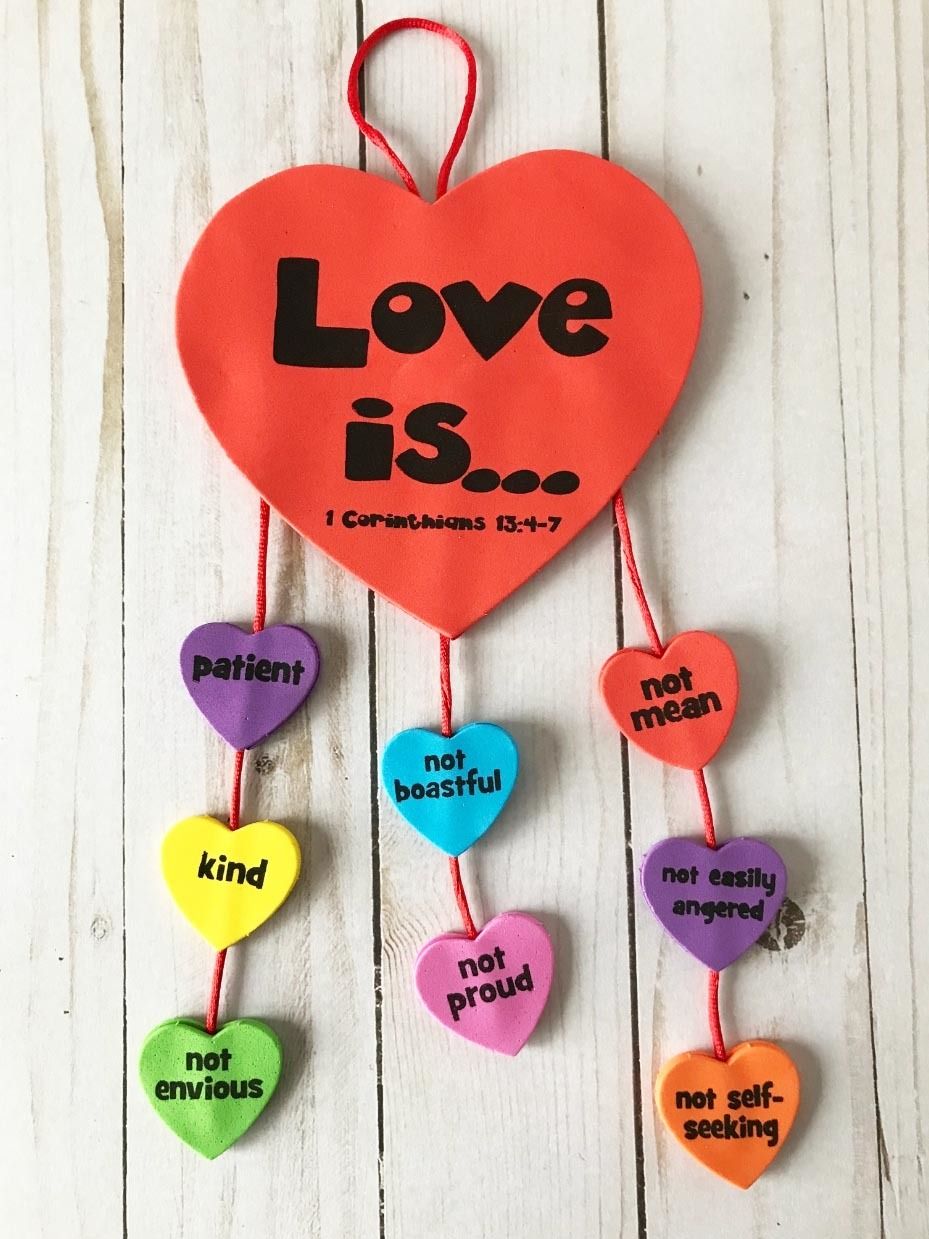 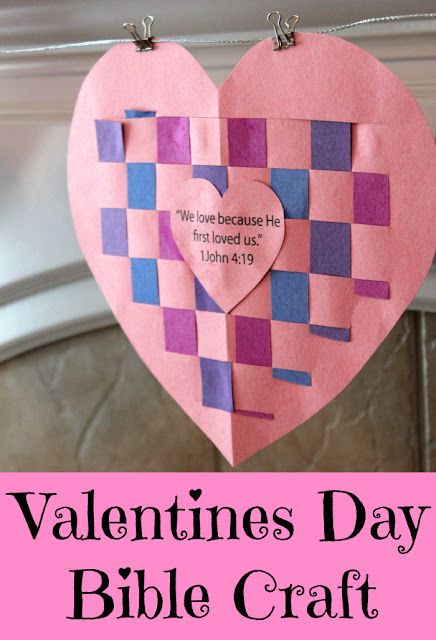 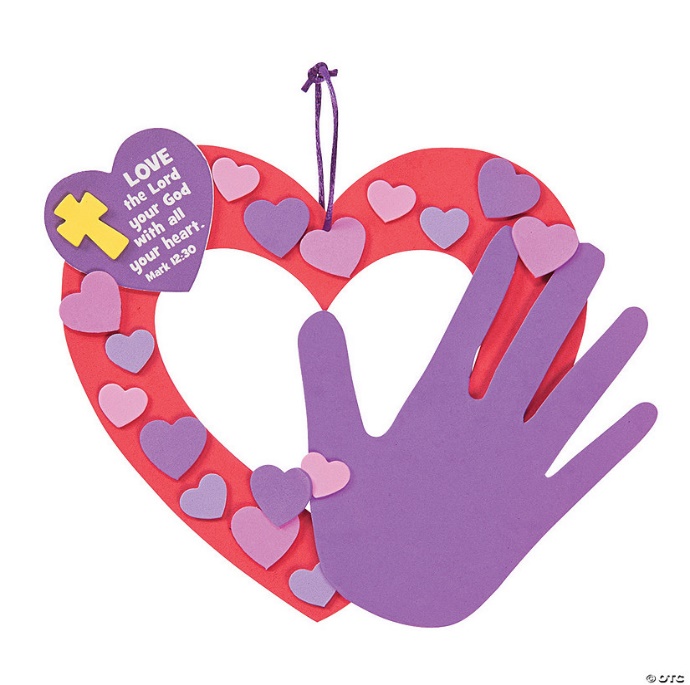 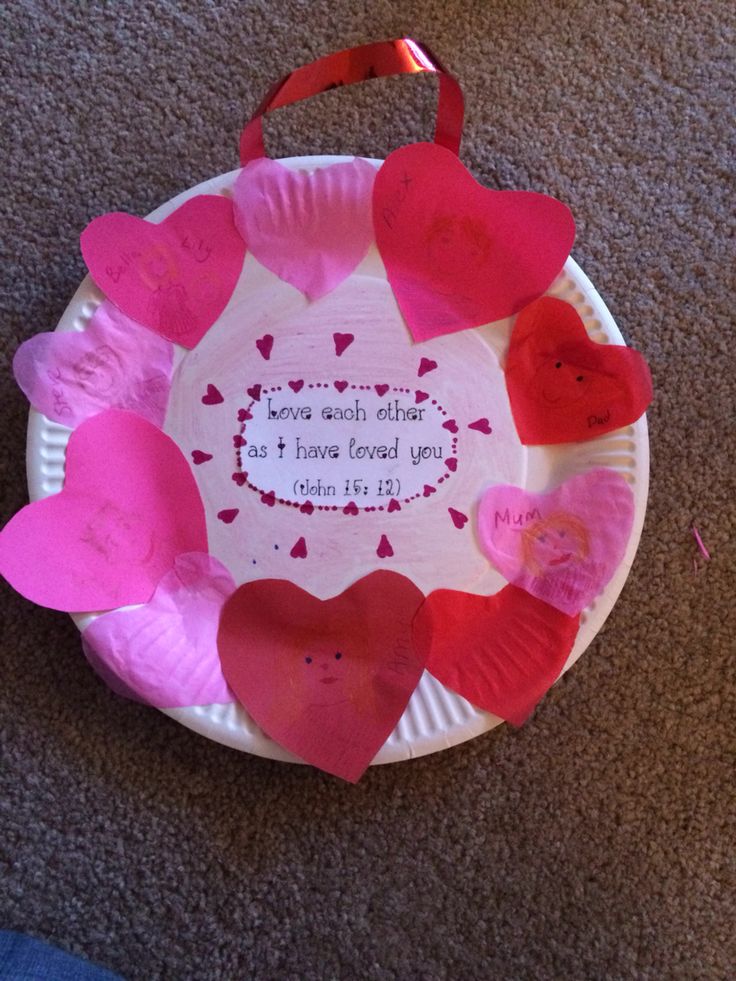 .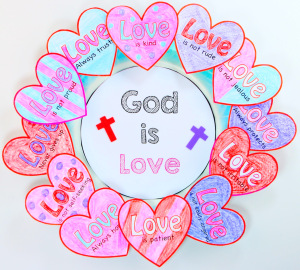 